10. feladatlap: Az „ősi ellenség”Módszertani útmutató1. Téma: Vízkeménység, vízlágyítás (új tananyag)2. Felhasználás: 8. osztály, 45 perces tanóra3. Szükséges előzetes ismeretek:Egyszerű laboratóriumi eszközök használata.Az anion, kation, só fogalma.Oldatok összetétele, oldhatóság.Természetes vizek összetétele.A szerves anyagokat fölépítő elemek.Szappanok tulajdonságai: kettős oldékonyság, habképződés, tisztító hatás.Csapadékképződés.4. Célok:A vízlágyítás módszereinek megismertetése.A háztartásban használható vízlágyítási szerek hatásának kimutatása.Egyszerű „félkvantitatív” módszer alkalmazása a kísérletezés során.Kapcsolatteremtés a háztartásban használt vegyszerek minősége, mennyisége és azok környezeti hatásai között.A kísérletileg (tudományosan) igazolható módszerek használatába vetett meggyőződés erősítése az áltudományos módszereken alapuló eljárásokba vetett hittel szemben.5. Tananyag:Ismeret szintA vizek keménységét a Ca2+-, illetve a Mg2+-ionok okozzák.A kemény és a lágy víz tulajdonságai eltérnek.A vízkeménységet okozó ionok eltávolítása különböző fizikai/kémiai módszerekkel történhet.Megértés szint: A vízkeménység befolyásolja a víz felhasználhatóságát.A szappanok tisztító hatása függ a víz keménységétől, azaz a Ca2+-, illetve a Mg2+-ion- tartalmától. A habképződés mértékéből következtethetünk a víz keménységére.A vízkeménységet okozó ionok rosszul oldódó vegyület (csapadék) formájában az oldatból/csapvízből eltávolíthatók.Alkalmazás szint:A vegyszeres vízlágyítás modellezése.Néhány vízlágyítószer (trisó, szóda) hatásának igazolása.Magasabb rendű műveletek:Kapcsolatteremtés a háztartásban használt vegyszerek összetétele és környezeti hatásaik között.A modellalkotás alkalmazása a kísérletezésben/kísérlettervezésben, a vizsgálandó jelenség lényegi elemének kiemelése. (A tanulók mindhárom feladatlaptípus megoldásakor modellezik a kemény víz és a lágy víz szappanra gyakorolt hatását, valamint a vízlágyítás folyamatát.)A 2. típusú feladatot megoldók esetében komplex természettudományos probléma megoldásának elméleti magyarázata a rendelkezésre álló, szakirodalmi adatok alapján.A 3. típusú feladatlapot megoldó tanulók esetében az „egyszerre csak egy paramétert változtatunk” elv alapján a kísérletsorozat irányított megtervezése egy komplex természettudományos probléma megoldása érdekében, a rendelkezésre álló szakirodalmi adatok felhasználásával.6. Módszertani megfontolások:A kísérleteket az osztály tanulói négy különböző csoportban (A, B, C, D jelű csoportok) hajtják végre. Az 1. Kísérletben más-más alkálifém- és alkáliföldfém-klorid-oldatokban (Ca2+, Mg2+, Na+ és K+) vizsgálják a szappanoldat habzását, míg a 2. Kísérletben négyféle kombinációban vizsgálják a megadott vízlágyítószerek és a vízkeménységet okozó kationok reakcióit. A 3. típusú (kísérlettervező) feladatlapot megoldók esetében szükséges a csoportok közti, illetve az osztály szintű egyeztetés is a 2. Kísérlet végrehajtásának módjáról, így lehetőség nyílik a kooperációs készség fejlesztésére.A hab magassága több tényezőtől is függhet, pl. a szappan minőségétől, a szappanoldat koncentrációjától és homogenitásától, a rázások számától és intenzitásától. „Klasszikus” szappant célszerű használni, mert az esetleg többféle detergenst tartalmazó készítményekben lehetnek nemionos tenzidek vagy akár kvaterner ammóniumsók is. A diákokkal pedig érdemes megbeszélni, hogy a rázások száma mellett az is fontos, hogy kb. egyforma erősséggel (intenzitással) rázzák a kémcsöveket. Ha ennek ellenére sem kapnak a csoportok közelítőleg azonos eredményeket, akkor az is elfogadható, ha a várt tendenciát sikerül kimutatni.A feladatlapot legjobb a „Kémia a háztatásban” témakörbe beilleszteni. Így az előzetes ismeretként szükséges fogalmak (természetes vizek összetétele, a szerves anyagokat fölépítő elemek) tárgyalására addigra már sor került. Az Albert és mts.-i által írt 8. osztályos kémia tankönyvben a 28. oldalon szerepel az „organogén elemek” kifejezés és a hozzátartozó magyarázat. A Kecskésné és mts.-i által írt 8. osztályos kémia tankönyv 88. oldalán egy bekezdés foglalkozik ezekkel (az „organogén elem” gyűjtőfogalmat nem megnevezve), mint a szerves vegyületeket leggyakrabban felépítő elemekkel. A biológia kerettanterv csak a 11-12. évfolyamon vezeti be az organogén/biogén elem fogalmát. A szappanok tulajdonságai és a habképződés a fönt említett, Albert és mts.-i által írt tankönyvben közvetlenül a vízlágyítás tárgyalása után következik. Ezért a jelen feladatlapok megoldásakor a szappanok tulajdonságai és a habképződés tekintetében előzetes tudásként e könyv használata esetén csak a tanulók mindennapi tapasztalatai szolgálhatnak. A Kecskésné és mts.-i által írt tankönyvben a vízlágyítás (nyilvánvaló hétköznapi fontossága ellenére) nem szerepel, csak a vízkő oldása a 111. oldalon. Ez utóbbi könyv azonban részletesen tárgyalja a szappanok tisztító mechanizmusát a 112-113. oldalon. Ezért a jelen feladatlap megoldását e tankönyv használata esetén a 34. lecke feldolgozásához („Mosás, tisztítás) javasolt beiktatni.Az előző órán érdemes házi feladatként, a természetes vizekkel, illetve a csapvízzel kapcsolatos kémiai ismeretek átismétlését feladni. Így a tanulóknak is lehetnek ötleteik a vizek oldott ásványi anyag tartalmára.A téma feldolgozása során lehetőség nyílik a csapadékképződéssel járó reakciókkal kapcsolatos ismeretek erősítésére.A trisó, illetve a szóda környezeti hatásairól a tanulóknak előzetes ismeretük nincs. Ám ismerik a szerves anyagokat fölépítő elemek (esetleg az „organogén elemek”) és a fotoszintézis fogalmát. Megfelelő irányító kérdésekkel beláttatható, hogy a két nátriumsó közül a trisó, mint potenciális foszforforrás okozhatja a növények elburjánzását a felszíni vizekben, hiszen a szóda csak szénforrásként jöhetne számításba, amely szén-dioxid formájában egyébként is nagy mennyiségben rendelkezésre áll. A kémia, a biológia és a földrajz, valamint a természetismeret kerettantervek, illetve a Nemzeti Köznevelési Portálon (https://portal.nkp.hu/) elérhető megfelelő tankönyvek közül a foszfátok eutrofizációt okozó hatásával (a fogalmat meg nem nevezve) csak a kémia foglalkozik, a műtrágyák és a felszíni vizek szennyezése témáknál. A növények számára fontos tápanyagokról az általános iskolában a víz + szén-dioxid + ásványi anyagok formában van csak szó.Házi feladatként Magyarország vízkeménységi térképe alapján a tanulók összefüggést kereshetnek az egyes földrajzi területeken mérhető vízkeménység és az ott alkalmazott ivóvíz kivételi mód, illetve a területet felépítő kőzetek kémiai minősége között.Egy adott jelenséget több szempontból vizsgálva különböző megállapításokra juthatunk. Bár a feladatlapon nem szerepel, de kitérhetünk a kemény vizek oldott ásványianyag-tartalmának az emberi szervezetre gyakorolt pozitív (csontképzés) és negatív (vesekőképződés) hatására. A tengervíz (és a desztillált víz) ihatatlanságára vonatkozó ismétlő kérdések is föltehetők a 4. feladatlapon („Milyen tömény rum kell a Gundel-palacsintához?”) már szereplő információkra vonatkozóan.7. Technikai segédlet:Anyagok és eszközök a tanulókísérletekhez (csoportonként):kémcsőállványsorszámozott kémcső, 5 dbkémcsőbe való gumidugó, 2 db óraüvegüvegtölcsérszűrőpapírvonalzó cm-mm-es beosztással2 db 10 cm3-es mérőhenger, ennek hiányában 2 db fecskendő és 1 db főzőpohárfőzőpohár a szappanoldatnakdesztillált víz vagy ioncserélt víz, ennek hiányában csapvíz0,1 mol/dm3 koncentrációjú NaCl-oldat0,1 mol/dm3 koncentrációjú KCl- oldat0,1 mol/dm3 koncentrációjú CaCl2-oldat0,1 mol/dm3 koncentrációjú MgCl2-oldatszobahőmérsékleten telített Na3PO4-oldatNa2CO3-oldat: desztillált vízzel 1:1 arányban hígított, szobahőmérsékleten telített Na2CO3-oldatszappanoldat.ElőkészítésA tálcák előkészítéséhez szükséges vegyszerek csoportonként:Azért alkalmazzuk a vízlágyítószerek telített oldatait, hogy a keménységet okozó ionokhoz képest nagy fölöslegben legyenek. (A vízmentes trinátrium-foszfát oldhatósága 20 °C-on 120  g/dm3, ami több mint 0,7 mol/dm3 koncentrációt jelent. A nátrium-karbonát oldhatósága 20 °C-on 220 g/dm3, ami több mint 2 mol/dm3 koncentrációt jelent. Utóbbit 1:1 arányban hígítva kb. 1 mol/dm3 koncentrációjú nátrium-karbonát-oldatot használunk a kísérlethez.)A Na2CO3-oldat összetételét azért kellett így megválasztani, mert a kísérleti tapasztalatok szerint a telített szódaoldatban a kezdetben leváló MgCO3-csapadék feloldódik. A jelenséget valószínűleg a karbonátionok hidrolízisekor keletkező hidrogén-karbonát-ionok hígításkor növekvő koncentrációja okozza, melyek a magnéziumionokat oldatban tarthatják. (A magnézium-hidrogén-karbonát oldhatósága mintegy ötszöröse a magnézium-karbonáténak.)A szappanoldatból a lehető legtöményebbet érdemes készíteni, amely kolloid oldatként opalizál, de szilárd szappandarabokat nem tartalmaz.Ideális fölszereltség esetén az előkészítéshez mindhárom típusú feladatlapot megoldó csoportok számára szükséges anyagok és eszközök a következő fényképen láthatók: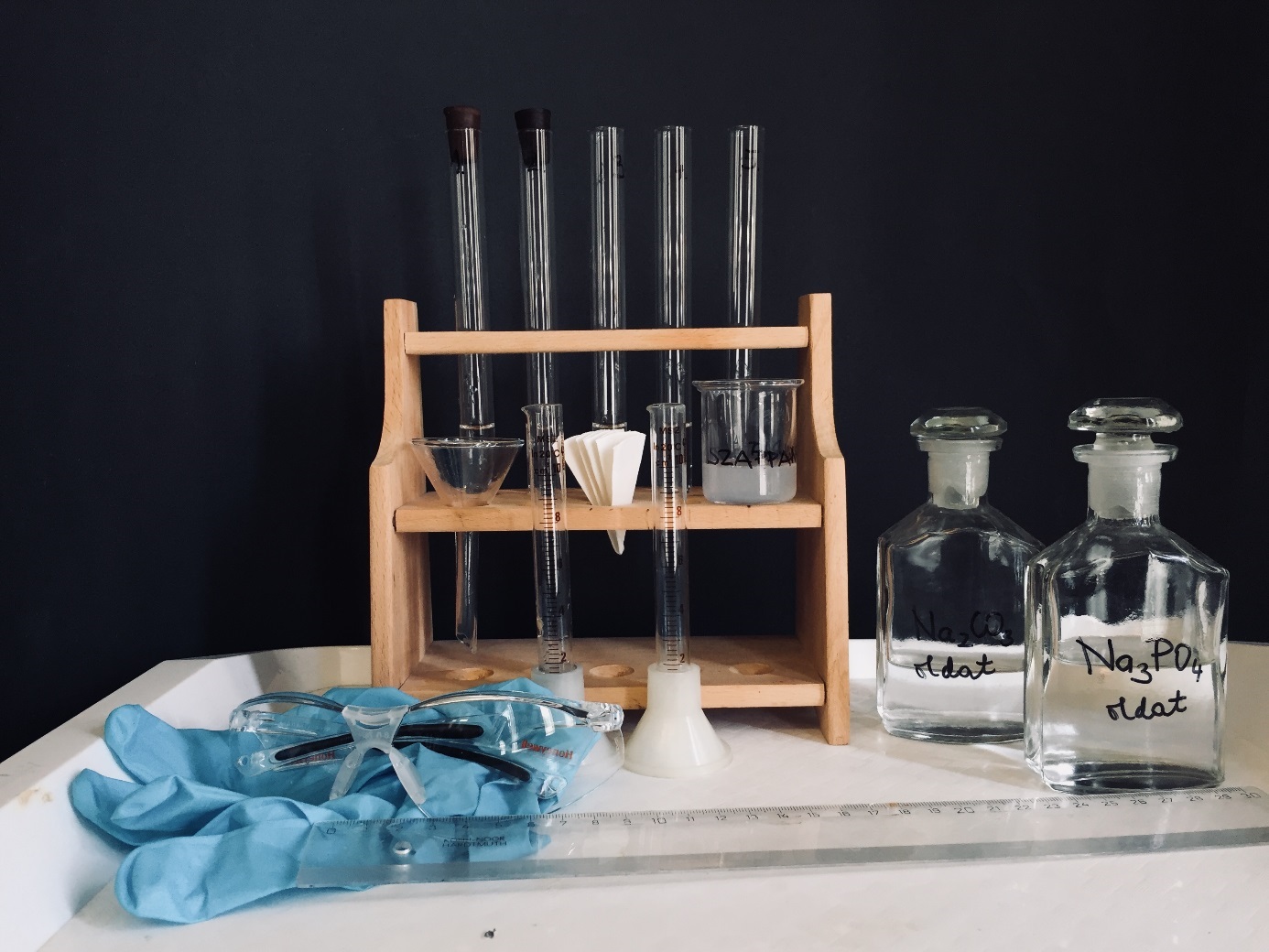 BalesetvédelemA használt vegyszerek nem veszélyesek, csak arra kell figyelni, hogy a felhasznált anyagokat a tanulók ne kóstolják meg, illetve ne öntsék magukra vagy egymásra.HulladékkezelésA keletkező hulladékok veszélytelenek, ezért mosogatóba is kiönthetők.Az „ősi ellenség” (1. típus: receptszerű változat)Gyakran láthatunk a reklámokban a vízkő hatásai ellen küzdő háziasszonyokat és vízvezeték-szerelőket. A kemény vízből lerakódó vízkő nemcsak csúnya, hanem káros és veszélyes is. Hőszigetelő hatása miatt megnöveli a víz felforralásához szükséges energiát, és még kazánrobbanást is okozhat. A kemény vízben a szappan rosszul habzik, tisztító hatása csökken, sőt szürkés lepedék is képződik. A vízlágyítás tehát fontos a háztartások és az ipar számára. Ezt használják ki az „elektromos vízkő mentesítőt” áruló áltudományos csalók, akik a vízkövet „ősi ellenség”-nek nevezik. Pedig éppen ők maguk a tudatlan emberek pénztárcáján élősködő „ősi ellenség”...Most azt vizsgáljuk meg, hogyan lehet tényleg eredményesen végezni a vízlágyítást.Először azt kell kiderítenünk, hogy mely kationok okozzák a víz keménységét. A természetes vizekben legnagyobb mennyiségben a következő 4 kation fordul elő, általában a csökkenő koncentráció szerinti ilyen sorrendben: Ca2+> Mg2+> Na+> K+. Az 1. Kísérletben négy csoportban fogjátok vizsgálni a négyféle kation hatását. (Az anionok nem okoznak vízkeménységet.)1. Kísérlet: A tálcátokon lévő 1. kémcsőben 5 cm3 desztillált víz van. A 2. kémcsőben pedig azon kation vegyületének (kloridjának) 5 cm3 oldata, amelyet a csoportotok vizsgál. Adagoljatok mindkét kémcsőbe 1 cm3 szappanoldatot. Dugaszoljátok be a kémcsöveket és mindkettőt egyformán erőteljesen rázzátok össze tízszer. Mérjétek meg vonalzóval a képződött hab magasságát, és írjátok be azt az alábbi táblázatba. Utána a többi csoport adatait is írjátok be a táblázatba, és vonjátok le a következtetéseket.A feladatlap kitöltése során húzd alá vagy keretezd be a helyes vagy húzd át a hibás szövegrészt.A vízlágyítás során tehát a vízből el kell távolítani a keménységet okozó …………………………………………………ionokat.Ez fizikai és kémiai módszerekkel történhet. Fizikai módszerrel tisztított víz a desztillált víz. Ilyet lehet készen is vásárolni, de ahhoz drága, hogy pl. mosásra ezt használjuk.A víz és a benne oldott anyagok (sók) melyik fizikai tulajdonságának különbözőségét használják ki a desztilláció során? ………………………………………………………………………………………………………………Vajon miért drága a desztillált víz?…………………………………………………………………………………………………………………………………………………………………………….A kémiai módszerekkel való vízlágyításhoz vízlágyítószereket használhatunk. Ezek a keménységet okozó ionokat vízben rosszul oldódó vegyület (csapadék) formájában távolítják el. A 2. Kísérletben azt vizsgáljuk, hogy a vízlágyításra ajánlott mosószódának (Na2CO3) és trisónak (Na3PO4) tényleg van-e vízlágyító hatása. A kemény vizet CaCl2-oldattal és MgCl2-oldattal, a vízlágyítószereket pedig nátrium-karbonáttal (Na2CO3) és nátrium-foszfáttal (Na3PO4) fogjuk modellezni. A négyféle csoport a 4 lehetséges kombinációt próbálja ki.2. Kísérlet:a) A tálcátokon a 3. és a 4. kémcsőben is 5-5 cm3 oldat van előkészítve. A 3. kémcsőben az A) és B) csoportoknak CaCl2-oldat, a C) és D) csoportoknak MgCl2-oldat van. A 4. kémcsőben az A) és C) csoportok a mosószóda, a B) és D) csoportok pedig a trisó olyan oldatait találják, amelyek elég tömények az összes kalciumionnal, illetve magnéziumionnal való csapadékképzéshez. Öntsétek a 4. kémcsőből az összes folyadékot a 3. kémcsőbe.Mind a négy csoport tapasztalatait írjátok be a következő táblázatba, és közösen egészítsétek ki az egyenleteket.A reakcióegyenletekben húzzátok alá a keletkezett csapadékok képletét.b) Tölcsér és szűrőpapír segítségével szűrjétek át a 3. kémcső tartalmát a 4. kémcsőbe (amiben eredetileg a mosószóda vagy a trisó volt). A szűrletből mérjetek 5 cm3-t az 5. kémcsőbe, adjatok hozzá 1 cm3 szappanoldatot. Dugaszoljátok be és erőteljesen rázzátok össze tízszer. Mérjétek meg vonalzóval a képződött hab magasságát, és írjátok be az alábbi táblázatba. Vessétek össze ezeket az 1. Kísérlet tapasztalataival, és vonjátok le a következtetéseket.A mosószóda és a trisó közül vajon melyiknek nagyobb a környezetszennyező hatása és miért?…………………………………………………………………………………………………………………………………………………………………………….A foszfátmentes mosószerek részben olyan hatóanyagokat is tartalmaznak, amelyek nem érzékenyek a víz keménységére. Másrészt vannak bennük a víz keménységét csökkentő anyagok is (pl. zeolit, ami a vízkeménységet okozó kationokat más kationokra cseréli).Az „ősi ellenség” (2. típus: receptszerű változat + a kísérlettervezés elmélete)Gyakran láthatunk a reklámokban a vízkő hatásai ellen küzdő háziasszonyokat és vízvezeték-szerelőket. A kemény vízből lerakódó vízkő nemcsak csúnya, hanem káros és veszélyes is. Hőszigetelő hatása miatt megnöveli a víz felforralásához szükséges energiát, és még kazánrobbanást is okozhat. A kemény vízben a szappan rosszul habzik, tisztító hatása csökken, sőt szürkés lepedék is képződik. A vízlágyítás tehát fontos a háztartások és az ipar számára. Ezt használják ki az „elektromos vízkő mentesítőt” áruló áltudományos csalók, akik a vízkövet „ősi ellenség”-nek nevezik. Pedig éppen ők maguk a tudatlan emberek pénztárcáján élősködő „ősi ellenség”...Most azt vizsgáljuk meg, hogyan lehet tényleg eredményesen végezni a vízlágyítást.Először azt kell kiderítenünk, hogy mely kationok okozzák a víz keménységét. A természetes vizekben legnagyobb mennyiségben a következő 4 kation fordul elő, általában a csökkenő koncentráció szerinti ilyen sorrendben: Ca2+> Mg2+> Na+> K+. Az 1. Kísérletben négy csoportban fogjátok vizsgálni a négyféle kation hatását. (Az anionok nem okoznak vízkeménységet.)1. Kísérlet: A tálcátokon lévő 1. kémcsőben 5 cm3 desztillált víz van. A 2. kémcsőben pedig azon kation vegyületének (kloridjának) 5 cm3 oldata, amelyet a csoportotok vizsgál. Adagoljatok mindkét kémcsőbe 1 cm3 szappanoldatot. Dugaszoljátok be a kémcsöveket és mindkettőt egyformán erőteljesen rázzátok össze tízszer. Mérjétek meg vonalzóval a képződött hab magasságát, és írjátok be azt az alábbi táblázatba. Utána a többi csoport adatait is írjátok be a táblázatba, és vonjátok le a következtetéseket.A feladatlap kitöltése során húzd alá vagy keretezd be a helyes vagy húzd át a hibás szövegrészt.A vízlágyítás során tehát a vízből el kell távolítani a keménységet okozó …………………………………………………ionokat.Ez fizikai és kémiai módszerekkel történhet. Fizikai módszerrel tisztított víz a desztillált víz. Ilyet lehet készen is vásárolni, de ahhoz drága, hogy pl. mosásra ezt használjuk.A víz és a benne oldott anyagok (sók) melyik fizikai tulajdonságának különbözőségét használják ki a desztilláció során? ………………………………………………………………………………………………………………Vajon miért drága a desztillált víz?…………………………………………………………………………………………………………………………………………………………………………….A kémiai módszerekkel való vízlágyításhoz vízlágyítószereket használhatunk. Ezek a keménységet okozó ionokat vízben rosszul oldódó vegyület (csapadék) formájában távolítják el. A 2. Kísérletben azt vizsgáljuk, hogy a vízlágyításra ajánlott mosószódának (Na2CO3) és trisónak (Na3PO4) tényleg van-e vízlágyító hatása. A kemény vizet CaCl2-oldattal és MgCl2-oldattal, a vízlágyítószereket pedig nátrium-karbonáttal (Na2CO3) és nátrium-foszfáttal (Na3PO4) fogjuk modellezni. A négyféle csoport a 4 lehetséges kombinációt próbálja ki.2. Kísérlet:a) A tálcátokon a 3. és a 4. kémcsőben is 5-5 cm3 oldat van előkészítve. A 3. kémcsőben az A) és B) csoportoknak CaCl2-oldat, a C) és D) csoportoknak MgCl2-oldat van. A 4. kémcsőben az A) és C) csoportok a mosószóda, a B) és D) csoportok pedig a trisó olyan oldatait találják, amelyek elég tömények az összes kalciumionnal, illetve magnéziumionnal való csapadékképzéshez. Öntsétek a 4. kémcsőből az összes folyadékot a 3. kémcsőbe.Mind a négy csoport tapasztalatait írjátok be a következő táblázatba, és közösen egészítsétek ki az egyenleteket.A reakcióegyenletekben húzzátok alá a keletkezett csapadékok képletét.b) Tölcsér és szűrőpapír segítségével szűrjétek át a 3. kémcső tartalmát a 4. kémcsőbe (amiben eredetileg a mosószóda vagy a trisó volt). A szűrletből mérjetek 5 cm3-t az 5. kémcsőbe, adjatok hozzá 1 cm3 szappanoldatot. Dugaszoljátok be és erőteljesen rázzátok össze tízszer. Mérjétek meg vonalzóval a képződött hab magasságát, és írjátok be az alábbi táblázatba. Vessétek össze ezeket az 1. Kísérlet tapasztalataival, és vonjátok le a következtetéseket.Most nézzük meg, hogyan lehetett volna a sók oldhatóságát tartalmazó alábbi táblázat ismeretében rájönni arra, hogy milyen vegyületek alkalmasak vízlágyításra, és hogy hogyan kellett megtervezni a kísérleteket.Ezzel a táblázattal mások kísérleteinek a közzétett eredményeit, azaz „irodalmi adatokat” használunk föl.1. A táblázatban a „Jól” azt jelenti, hogy a kation és az anion vegyülete jó vízoldhatóságú, a „Nem” a csapadék.2. Olyan anionokat kell keresni, amelyek a Ca2+-nal és a Mg2+-nal is csapadékot képeznek. Ezek a  és a .3. A illetve a -ionok csak vízoldható vegyület formájában használhatók vízlágyítószerként. Ezek a Na2CO3, a Na3PO4, a K2CO3, és a K3PO4.4. A fönti 4 vegyület közül a (mosó)szóda (Na2CO3), illetve a trisó (Na3PO4) az olcsó megoldások.5. Az „egyszerre csak egy tényezőt változtatunk” elv szerint mindkét vízlágyítószert kipróbáltuk mindkét vízkeménységet okozó ionnal. Azonos töménységű és térfogatú Ca2+- és a Mg2+-tartalmú oldatokhoz a szóda és a trisó oldataiból azonos térfogatúakat öntöttünk és ugyanúgy szűrtük őket. Majd a szűrletek ugyanolyan térfogatú részleteit ugyanolyan térfogatú szappanoldattal ugyanannyiszor, ugyanolyan intenzitással ráztuk, és ugyanúgy mértük a hab magasságát, mint az 1. Kísérletben.A mosószóda és a trisó közül vajon melyiknek nagyobb a környezetszennyező hatása és miért?…………………………………………………………………………………………………………………………………………………………………………….A foszfátmentes mosószerek részben olyan hatóanyagokat is tartalmaznak, amelyek nem érzékenyek a víz keménységére. Másrészt vannak bennük a víz keménységét csökkentő anyagok is (pl. zeolit, ami a vízkeménységet okozó kationokat más kationokra cseréli).Az „ősi ellenség” (3. típus: kísérlettervező változat)Gyakran láthatunk a reklámokban a vízkő hatásai ellen küzdő háziasszonyokat és vízvezeték-szerelőket. A kemény vízből lerakódó vízkő nemcsak csúnya, hanem káros és veszélyes is. Hőszigetelő hatása miatt megnöveli a víz felforralásához szükséges energiát, és még kazánrobbanást is okozhat. A kemény vízben a szappan rosszul habzik, tisztító hatása csökken, sőt szürkés lepedék is képződik. A vízlágyítás tehát fontos a háztartások és az ipar számára. Ezt használják ki az „elektromos vízkő mentesítőt” áruló áltudományos csalók, akik a vízkövet „ősi ellenség”-nek nevezik. Pedig éppen ők maguk a tudatlan emberek pénztárcáján élősködő „ősi ellenség”...Most azt vizsgáljuk meg, hogyan lehet tényleg eredményesen végezni a vízlágyítást.Először azt kell kiderítenünk, hogy mely kationok okozzák a víz keménységét. A természetes vizekben legnagyobb mennyiségben a következő 4 kation fordul elő, általában a csökkenő koncentráció szerinti ilyen sorrendben: Ca2+> Mg2+> Na+> K+. Az 1. Kísérletben négy csoportban fogjátok vizsgálni a négyféle kation hatását. (Az anionok nem okoznak vízkeménységet.)1. Kísérlet: A tálcátokon lévő 1. kémcsőben 5 cm3 desztillált víz van. A 2. kémcsőben pedig azon kation vegyületének (kloridjának) 5 cm3 oldata, amelyet a csoportotok vizsgál. Adagoljatok mindkét kémcsőbe 1 cm3 szappanoldatot. Dugaszoljátok be a kémcsöveket és mindkettőt egyformán erőteljesen rázzátok össze tízszer. Mérjétek meg vonalzóval a képződött hab magasságát, és írjátok be azt az alábbi táblázatba. Utána a többi csoport adatait is írjátok be a táblázatba, és vonjátok le a következtetéseket.A feladatlap kitöltése során húzd alá vagy keretezd be a helyes vagy húzd át a hibás szövegrészt.A vízlágyítás során tehát a vízből el kell távolítani a keménységet okozó …………………………………………………ionokat.Ez fizikai és kémiai módszerekkel történhet. Fizikai módszerrel tisztított víz a desztillált víz. Ilyet lehet készen is vásárolni, de ahhoz drága, hogy pl. mosásra ezt használjuk.A víz és a benne oldott anyagok (sók) melyik fizikai tulajdonságának különbözőségét használják ki a desztilláció során? ………………………………………………………………………………………………………………Vajon miért drága a desztillált víz?…………………………………………………………………………………………………………………………………………………………………………….A kémiai módszerekkel való vízlágyításhoz vízlágyítószereket használhatunk. Ezek a keménységet okozó ionokat vízben rosszul oldódó vegyület (csapadék) formájában távolítják el. A 2. Kísérletben azt vizsgáljuk, hogy milyen vegyületek lehetnek alkalmasak vízlágyításra. A kemény vizet CaCl2-oldattal és MgCl2-oldattal fogjuk modellezni. A vízlágyítószereket modellező anyagokat pedig nektek kell kiválasztani az alábbi gondolatmenet alapján.2. Kísérlet:a) Nézzük, hogyan lehet a szükséges tények és adatok ismeretében, logikus gondolkodással rájönni, hogy mely vegyületekkel érdemes próbálkozni a vízlágyítószernek alkalmas anyagok keresésekor.A túloldalon lévő táblázat a sók oldhatóságára vonatkozó tényeket tartalmazza.Ezzel a táblázattal mások kísérleteinek a közzétett eredményeit, azaz „irodalmi adatokat” használunk föl.1. A táblázatban a „Jól” azt jelenti, hogy a kation és az anion vegyülete jó vízoldhatóságú, a „Nem” a csapadék.2. Olyan anionokat kell keresni a túloldali táblázatban, amelyek a Ca2+-nal és a Mg2+-nal is csapadékot képeznek.Melyek ezek?………………………………………………………………………………………………………………………………………………………..3. A kiválasztott anionok csak vízoldható vegyület formájában használhatók vízlágyítószerként.Milyen kationokkal képeznek a kiválasztott anionok vízben jól oldódó sókat?..........................................................4. Melyik 4 vegyület tűnik eszerint alkalmasnak a vízlágyításra?................................................................................5. A 4 vegyület közül a nátriumionokat tartalmazó „mosószóda” és a „trisó” az olcsó megoldások. A „trisó”-ban a „tri” azt jelenti, 3 kation van a képletében. Írjátok ide a szabályos nevüket és a képletüket!A trisó képlete: …………………………………………………… neve: …………………………………………………………………………………A mosószóda képlete: ………………………………………….. neve: …………………………………………………………………………………6. Az „egyszerre csak egy tényezőt változtatunk” elv szerint mindkét fönti vegyületet ki kell próbálni mindkét vízkeménységet okozó ionnal. Ez négyféle kombinációt jelent. A különböző betűjelű csoportotok 3. kémcsövében azonos töménységű Ca2+- vagy Mg2+-tartalmú oldatok vannak. A 4. kémcsőben pedig a mosószóda vagy a trisó olyan oldata, amelyek elég tömények az összes kalciumionnal, ill. magnéziumionnal való csapadékképzéshez.Végezzétek el a kísérleteket, töltsétek ki az alábbi táblázatot, és húzzátok alá a csapadékok képletét!b) Tölcsér és szűrőpapír segítségével szűrjétek át a 3. kémcső tartalmát a 4. kémcsőbe. Hogyan tudnátok megvizsgálni, hogy a szűrletből sikerült-e kivonni a vízkeménységet okozó ionokat? Gondoljatok az 1. Kísérletre! Mind a négyféle csoportnak pontosan ugyanúgy kell végezni próbát!……………………………………………………………………………………………………………………………………………………………………………A mosószóda és a trisó közül vajon melyiknek nagyobb a környezetszennyező hatása és miért?…………………………………………………………………………………………………………………………………………………………………………….A foszfátmentes mosószerek részben olyan hatóanyagokat is tartalmaznak, amelyek nem érzékenyek a víz keménységére. Másrészt vannak bennük a víz keménységét csökkentő anyagok is (pl. zeolit, ami a vízkeménységet okozó kationokat más kationokra cseréli).Az „ősi ellenség” (tanári változat)Gyakran láthatunk a reklámokban a vízkő hatásai ellen küzdő háziasszonyokat és vízvezeték-szerelőket. A kemény vízből lerakódó vízkő nemcsak csúnya, hanem káros és veszélyes is. Hőszigetelő hatása miatt megnöveli a víz felforralásához szükséges energiát, és még kazánrobbanást is okozhat. A kemény vízben a szappan rosszul habzik, tisztító hatása csökken, sőt szürkés lepedék is képződik. A vízlágyítás tehát fontos a háztartások és az ipar számára. Ezt használják ki az „elektromos vízkő mentesítőt” áruló áltudományos csalók, akik a vízkövet „ősi ellenség”-nek nevezik. Pedig éppen ők maguk a tudatlan emberek pénztárcáján élősködő „ősi ellenség”...Most azt vizsgáljuk meg, hogyan lehet tényleg eredményesen végezni a vízlágyítást.Először azt kell kiderítenünk, hogy mely kationok okozzák a víz keménységét. A természetes vizekben legnagyobb mennyiségben a következő 4 kation fordul elő, általában a csökkenő koncentráció szerinti ilyen sorrendben: Ca2+> Mg2+> Na+> K+. Az 1. Kísérletben négy csoportban fogjátok vizsgálni a négyféle kation hatását. (Az anionok nem okoznak vízkeménységet.)1. Kísérlet: A tálcátokon lévő 1. kémcsőben 5 cm3 desztillált víz van. A 2. kémcsőben pedig azon kation vegyületének (kloridjának) 5 cm3 oldata, amelyet a csoportotok vizsgál. Adagoljatok mindkét kémcsőbe 1 cm3 szappanoldatot. Dugaszoljátok be a kémcsöveket és mindkettőt egyformán erőteljesen rázzátok össze tízszer. Mérjétek meg vonalzóval a képződött hab magasságát, és írjátok be azt az alábbi táblázatba. Utána a többi csoport adatait is írjátok be a táblázatba, és vonjátok le a következtetéseket.A feladatlap kitöltése során húzd alá vagy keretezd be a helyes vagy húzd át a hibás szövegrészt.Megjegyzések:A következő fényképeken láthatók az 1. Kísérlet eredményei csoportonként.Az első fényképsorozat a sóoldatokat ábrázolja a szappanoldat hozzáöntése után, de a kémcsövek összerázása előtt. Ezeken a képeken látható, hogy a szappanoldat a Ca2+- és Mg2+-ionokkal csapadékot képez, míg a desztillált vízben, a NaCl- és a KCl-oldatban csak enyhén opalizál. Ennek megfigyeltetésével alátámaszthatjuk a feladatlap bevezetőjében leírtakat.A https://drive.google.com/file/d/0B9gd9GgBMsnIc1F1eF9CYUZTaE0/view?usp=sharing linken elérhető videón jól látszik, hogy a szappanoldat magnézium-klorid-oldattal összerázás után pelyhes csapadékot képez, a víznél kisebb sűrűségű csapadék az oldat tetejére úszik, a habzás minimális.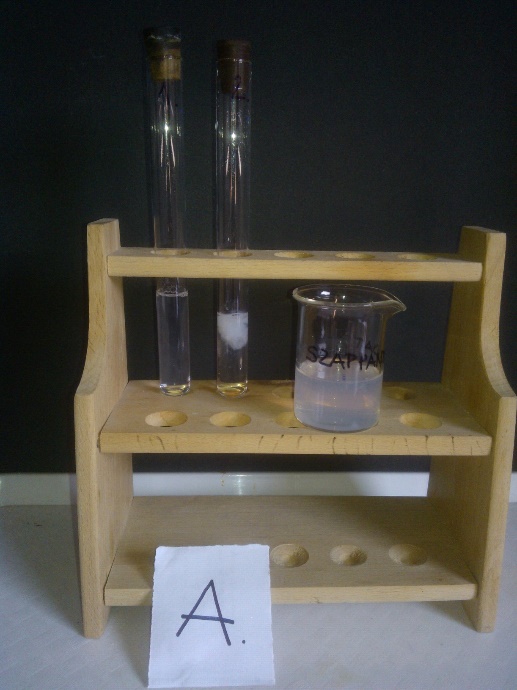 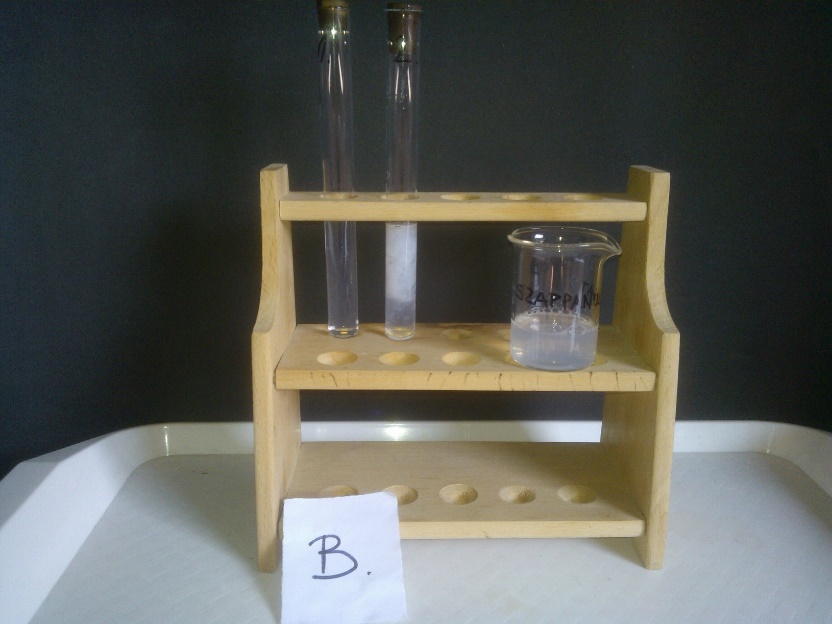 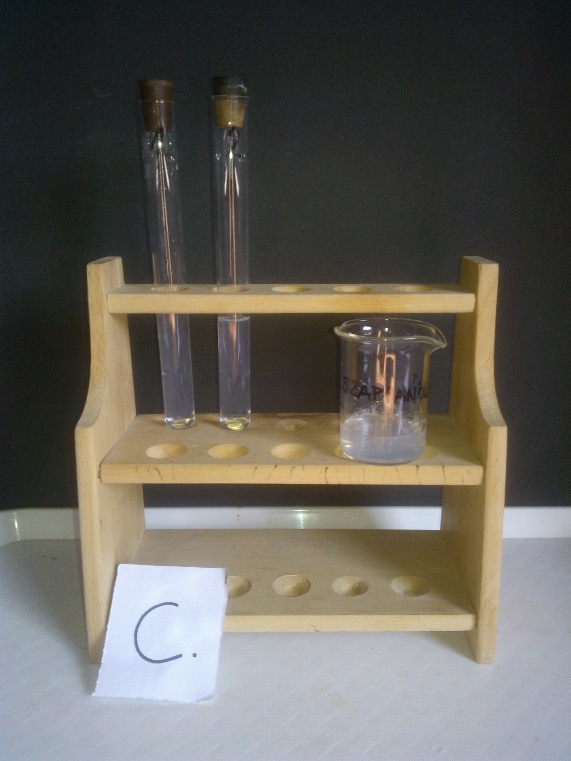 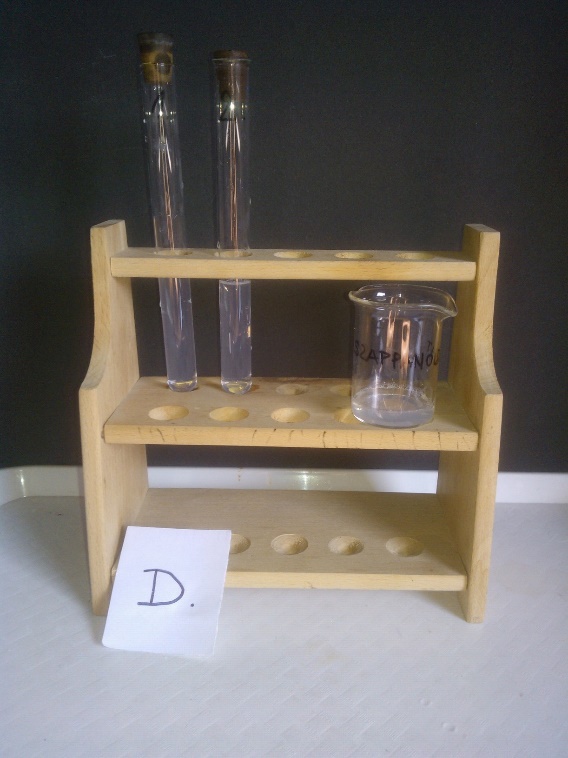 A második fényképsorozaton az oldatok összerázás után láthatók. Ezek a képek jól mutatják, hogy a CaCl2- és a MgCl2-oldatban alig habzik a szappan, míg a NaCl- és a KCl-oldatban a szappan habzása jó közelítéssel megegyezik a desztillált vízben tapasztalttal.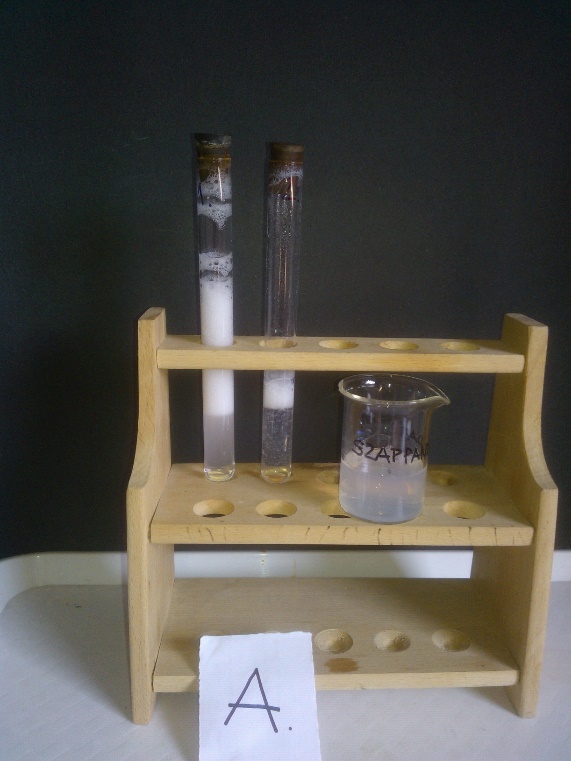 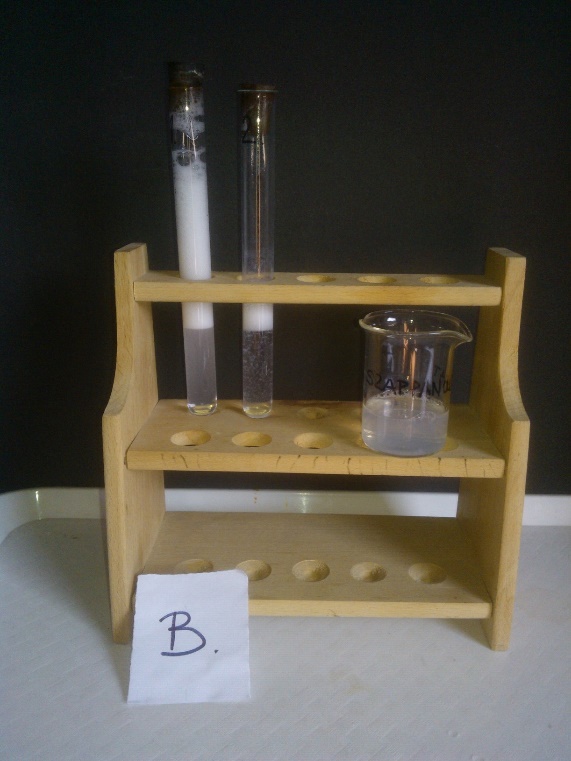 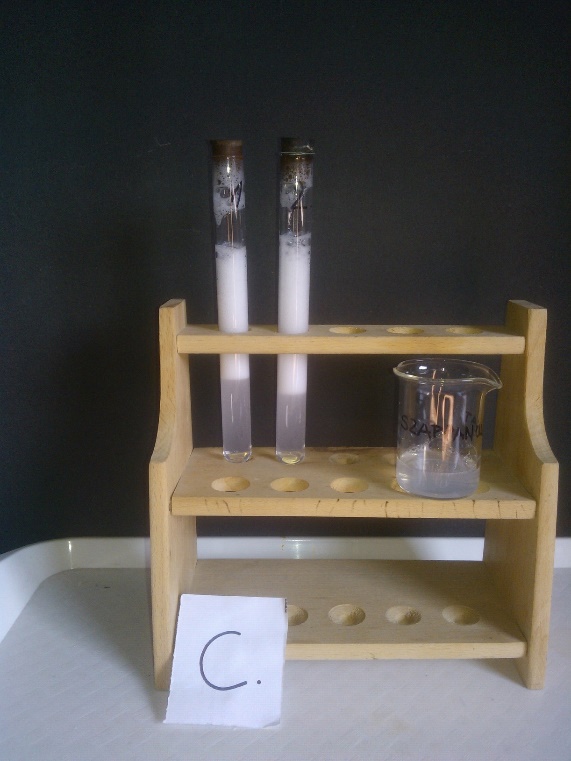 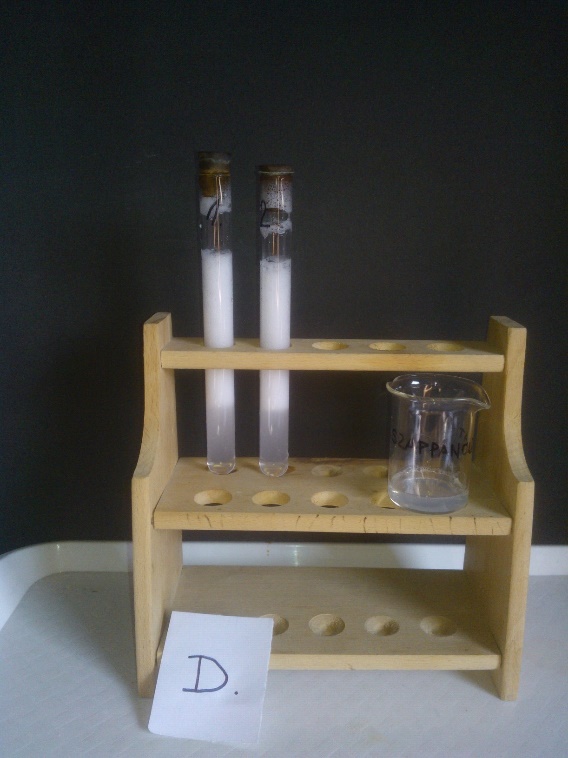 A vízlágyítás során tehát a vízből el kell távolítani a keménységet okozó Ca2+- és Mg2+-ionokat.Ez fizikai és kémiai módszerekkel történhet. Fizikai módszerrel tisztított víz a desztillált víz. Ilyet lehet készen is vásárolni, de ahhoz drága, hogy pl. mosásra ezt használjuk.A víz és a benne oldott anyagok (sók) melyik fizikai tulajdonságának különbözőségét használják ki a desztilláció során? A forráspont (illékonyság).Vajon miért drága tehát a desztillált víz?A vízdesztillálás energiaigényes folyamat, és az energiának ára van.[Csak az 1. és 2.típusú csoportnak!]A kémiai módszerekkel való vízlágyításhoz vízlágyítószereket használhatunk. Ezek a keménységet okozó ionokat vízben rosszul oldódó vegyület (csapadék) formájában távolítják el. A 2. Kísérletben azt vizsgáljuk, hogy a vízlágyításra ajánlott mosószódának (Na2CO3) és trisónak (Na3PO4) tényleg van-e vízlágyító hatása. A kemény vizet CaCl2-oldattal és MgCl2-oldattal, a vízlágyítószereket pedig nátrium-karbonáttal (Na2CO3) és nátrium-foszfáttal (Na3PO4) fogjuk modellezni. A négyféle csoport a 4 lehetséges kombinációt próbálja ki.2. Kísérlet:a) A tálcátokon a 3. és a 4. kémcsőben is 5-5 cm3 oldat van előkészítve. A 3. kémcsőben az A) és B) csoportoknak CaCl2-oldat, a C) és D) csoportoknak MgCl2-oldat van. A 4. kémcsőben az A) és C) csoportok a mosószóda, a B) és D) csoportok pedig a trisó olyan oldatait találják, amelyek elég tömények az összes kalciumionnal, illetve magnéziumionnal való csapadékképzéshez. Öntsétek a 4. kémcsőből az összes folyadékot a 3. kémcsőbe.Mind a négy csoport tapasztalatait írjátok be a következő táblázatba, és közösen egészítsétek ki az egyenleteket.A reakcióegyenletekben húzzátok alá a keletkezett csapadékok képletét.Megjegyzés:Az alábbi fényképen láthatók a keletkező fehér csapadékos rendszerek. A kalcium-karbonát és a kalcium-foszfát jól láthatóan fehér csapadékot ad. A magnézium-karbonát válik le a legkevésbé. Ez érthető is, hiszen a magnézium-karbonát oldhatósága a legnagyobb a négy só közül (oldhatóság 20 °C-on 3,25∙10-2 mol/dm3), másrészt az egyensúlyi rendszerben a karbonátionok hidrolízise miatt jelenlévő hidrogén-karbonát-ionok is befolyásolhatják az oldhatóságot.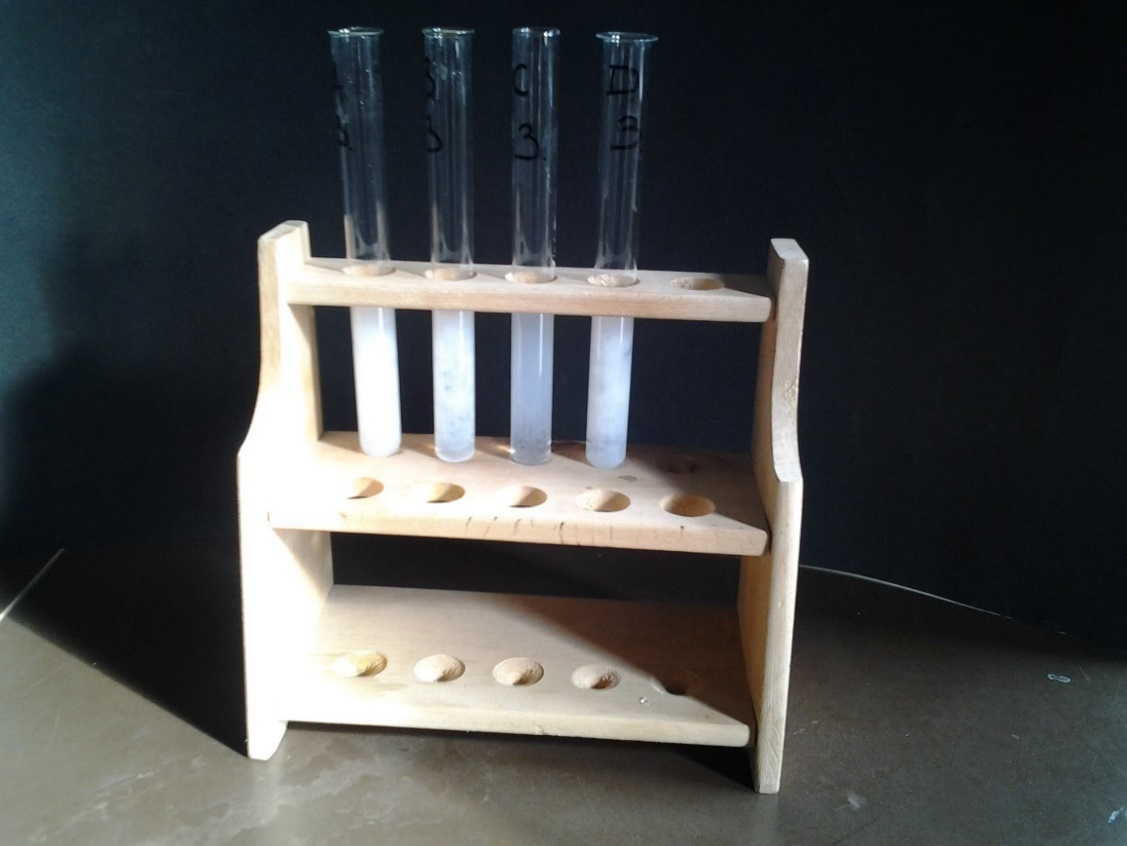 b) Tölcsér és szűrőpapír segítségével szűrjétek át a 3. kémcső tartalmát a 4. kémcsőbe (amiben eredetileg a mosószóda vagy a trisó volt). A szűrletből mérjetek 5 cm3-t az 5. kémcsőbe, adjatok hozzá 1 cm3 szappanoldatot. Dugaszoljátok be és erőteljesen rázzátok össze tízszer. Mérjétek meg vonalzóval a képződött hab magasságát, és írjátok be az alábbi táblázatba. Vessétek össze ezeket az 1. Kísérlet tapasztalataival és vonjátok le a következtetéseket.Megjegyzés:Az alábbi fénykép mutatja a szappanhab képződését a szűrletekben. Azt tapasztaljuk, hogy a szűrletek mindegyikében jobban habzik a szappan, mint az 1. Kísérletben a CaCl2- és MgCl2-oldatban. Feltűnő, hogy a szódaoldattal reagáltatott oldatok esetén – az A) és C) csoportok esetében – a hab magasságának növekedése csekély. A habzás az eredetileg Mg2+-ionokat tartalmazó oldat szűrletében a legkisebb mértékű. (A magnézium-karbonát oldhatósági szorzata L = 1,0 ∙ 10-5). Ez arra utal, hogy a szóda vízlágyításra kevésbé alkalmas, mint a trisó. Ez összecseng a gyakorlatban alkalmazott módszerekkel: a szódát az iparban Ca(OH)2-dal együtt használják vízlágyításra.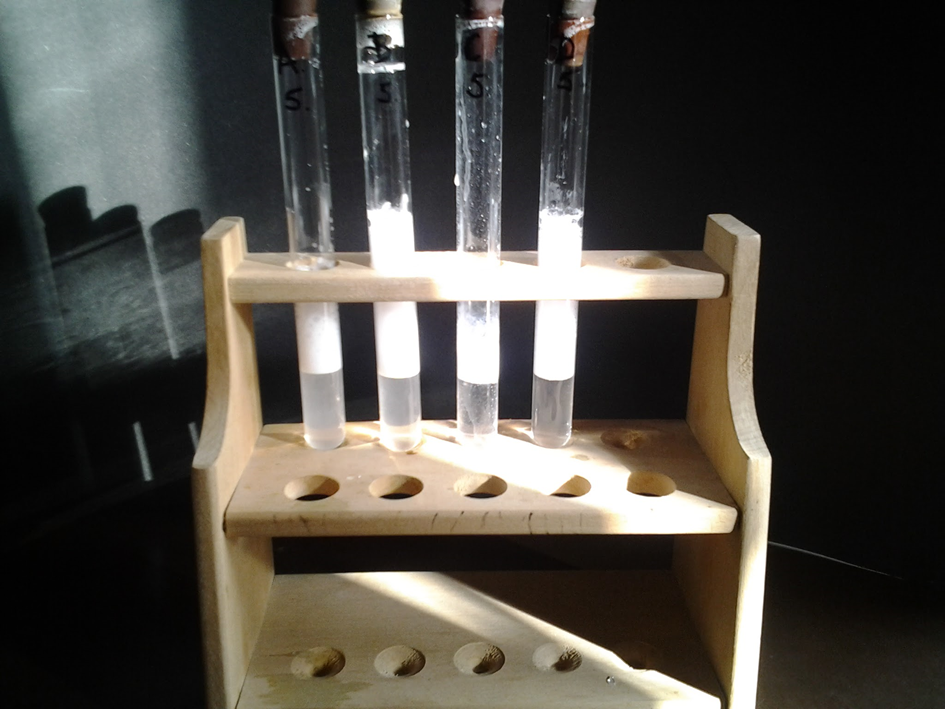 [Csak a 2.típusú csoportnak!]Most nézzük meg, hogyan lehetett volna a sók oldhatóságát tartalmazó alábbi táblázat ismeretében rájönni arra, hogy milyen vegyületek alkalmasak vízlágyításra, és hogy hogyan kellett megtervezni a kísérleteket.Ezzel a táblázattal mások kísérleteinek a közzétett eredményeit, azaz „irodalmi adatokat” használunk föl.1. A táblázatban a „Jól” azt jelenti, hogy a kation és az anion vegyülete jó vízoldhatóságú, a „Nem” a csapadék.2. Olyan anionokat kell keresni, amelyek a Ca2+-nal és a Mg2+-nal is csapadékot képeznek. Ezek a  és a .3. A illetve a -ionok csak vízoldható vegyület formájában használhatók vízlágyítószerként. Ezek a Na2CO3, a Na3PO4, a K2CO3, és a K3PO4.4. A fönti 4 vegyület közül a (mosó)szóda (Na2CO3), illetve a trisó (Na3PO4) az olcsó megoldások.5. Az „egyszerre csak egy tényezőt változtatunk” elv szerint mindkét vízlágyítószert kipróbáltuk mindkét vízkeménységet okozó ionnal. Azonos töménységű és térfogatú Ca2+- és a Mg2+-tartalmú oldatokhoz a szóda és a trisó oldataiból azonos térfogatúakat öntöttünk és ugyanúgy szűrtük őket. Majd a szűrletek ugyanolyan térfogatú részleteit ugyanolyan térfogatú szappanoldattal ugyanannyiszor, ugyanolyan intenzitással ráztuk, és ugyanúgy mértük a hab magasságát, mint az 1. Kísérletben.Megjegyzés:A táblázat tanulmányozása során a tanulókban felmerülhet a OH--ionok alkalmassága is, hiszen a táblázat szerint a Mg(OH)2 „nem”, a Ca(OH)2 pedig csak „kissé” oldható. Ekkor meg kell beszélni, hogy milyen vízoldható anyagok maradnak egy NaOH-dal vagy KOH-dal végzett vízlágyítás során a szűrletben, és milyen következményekkel járhat a víz erősen lúgos kémhatása. Ráadásul a kalcium-hidroxid oldhatósága nem olyan kicsi, mint a kalcium-karbonáté. Ezt a tanulók onnan is tudhatják, hogy a szén-dioxid kimutatása éppen „meszes vízzel” történik, ami a kalcium-hidroxid víztiszta, leszűrt oldata. (A teljesség kedvéért a tanár kollégák számára meg kell jegyezni, hogy a magnézium-hidroxid oldhatósága kisebb, mint a magnézium-karbonáté.)[Csak a 3. típusú csoportoknak!]A kémiai módszerekkel való vízlágyításhoz vízlágyítószereket használhatunk. Ezek a keménységet okozó ionokat vízben rosszul oldódó vegyület (csapadék) formájában távolítják el. A 2. Kísérletben azt vizsgáljuk, hogy milyen vegyületek lehetnek alkalmasak vízlágyításra. A kemény vizet CaCl2-oldattal és MgCl2-oldattal fogjuk modellezni. A vízlágyítószereket modellező anyagokat pedig nektek kell kiválasztani az alábbi gondolatmenet alapján.2. Kísérlet:a) Nézzük, hogyan lehet a szükséges tények és adatok ismeretében, logikus gondolkodással rájönni, hogy mely vegyületekkel érdemes próbálkozni a vízlágyítószernek alkalmas anyagok keresésekor.A túloldalon lévő táblázat a sók oldhatóságára vonatkozó tényeket tartalmazza.Ezzel a táblázattal mások kísérleteinek a közzétett eredményeit, azaz „irodalmi adatokat” használunk föl.1. A táblázatban a „Jól” azt jelenti, hogy a kation és az anion vegyülete jó vízoldhatóságú, a „Nem” a csapadék.2. Olyan anionokat kell keresni a túloldali táblázatban, amelyek a Ca2+-nal és a Mg2+-nal is csapadékot képeznek.Melyek ezek? A  és a .3. A kiválasztott anionok csak vízoldható vegyület formájában használhatók vízlágyítószerként.Milyen kationokkal képeznek a kiválasztott anionok vízben jól oldódó sókat? A nátriumionnal és a káliumionnal.4. Melyik 4 vegyület tűnik eszerint alkalmasnak a vízlágyításra? A Na2CO3, a Na3PO4, a K2CO3 és a K3PO4.5. A 4 vegyület közül a nátriumionokat tartalmazó „mosószóda” és a „trisó” az olcsó megoldások. A „trisó”-ban a „tri” azt jelenti, 3 kation van a képletében. Írjátok ide a szabályos nevüket és a képletüket!A trisó képlete: 	Na3PO4	 neve: nátrium-foszfát/trinátrium-foszfát.A mosószóda képlete: 	Na2CO3	 neve: nátrium-karbonát/dinátrium-karbonát.6. Az „egyszerre csak egy tényezőt változtatunk” elv szerint mindkét fönti vegyületet ki kell próbálni mindkét vízkeménységet okozó ionnal. Ez négyféle kombinációt jelent. A különböző betűjelű csoportotok 3. kémcsövében azonos töménységű Ca2+- vagy Mg2+-tartalmú oldatok vannak. A 4. kémcsőben pedig a mosószóda vagy a trisó olyan oldata, amelyek elég tömények az összes kalciumionnal, ill. magnéziumionnal való csapadékképzéshez.Végezzétek el a kísérleteket, töltsétek ki az alábbi táblázatot és húzzátok alá a csapadékok képletét!b) Tölcsér és szűrőpapír segítségével szűrjétek át a 3. kémcső tartalmát a 4. kémcsőbe. Hogyan tudnátok megvizsgálni, hogy a szűrletből sikerült-e kivonni a vízkeménységet okozó ionokat? Gondoljatok az 1. Kísérletre! Mind a négyféle csoportnak pontosan ugyanúgy kell végezni próbát!Megjegyzés:A kísérlet elvégzése előtt a tanulók először a csoportokon belül tervezzék meg a kísérletet, majd osztályszinten kell egyeztetni a különböző csoportokban született ötleteket. Utána közösen kell megállapodniuk arról, hogy hogyan kell a kísérleteket elvégezni az egyes csoportoknak.Válasz: A szűrletből ki kell mérni 5 cm3 térfogatú oldatot az 5. kémcsőbe. 1 cm3 szappanoldatot hozzáadva tízszer össze kell rázni, és vonalzóval megmérni a keletkező szappanhab magasságát.A tanulóknak a kísérletet úgy kell megtervezniük, hogy az 1. Kísérlet után rögzített tapasztalatokkal összevethetők legyenek az eredmények. Ezért a szűrletekkel végzett próbát az 1. Kísérletben leírtak szerint kell elvégezniük. Mivel a 1. Kísérletben az oldatok térfogata 5 cm3 volt, a keletkezett szűrletből a próbához ekkora térfogatot kell kimérniük a rendelkezésre álló térfogatmérő eszközzel. Utána pedig ugyanakkora térfogatú (1 cm3) szappanoldatot kell bele tenniük, pontosan tízszer kell összerázniuk, és vonalzóval kell megmérniük a hab magasságát.[Mindhárom típusú csoportnak!]A mosószóda és a trisó közül vajon melyiknek nagyobb a környezetszennyező hatása és miért?Válasz: A trisónak, mert a benne lévő foszfor miatt a vízi növények elszaporodását okozhatja.Megjegyzés:A teljesebb válasz, amiből annyit érdemes megbeszélni a tanulókkal, amennyinek a megértésére és a befogadására a tanár szerint képesek: A trisónak, mert foszfátion formájában foszfort tartalmaz, amely a növények számára felvehető, szerves anyagokat felépítő („organogén”) elem. Így a trisó a tavakba kerülve elősegíti a növények elszaporodását, ezzel a tó feltöltődését. (A szóda karbonátion formájában szenet tartalmaz, de ez nem jelent tápanyag-növekedést a környezetben, hiszen a növények számára a levegő szén-dioxid tartalma gyakorlatilag korlátlan szénforrás, ezért a növényekben más mechanizmus alakult ki a szén felvételére, mint a foszforéra.)A foszfátmentes mosószerek részben olyan hatóanyagokat is tartalmaznak, amelyek nem érzékenyek a víz keménységére. Másrészt vannak bennük a víz keménységét csökkentő anyagok is (pl. zeolit, ami a vízkeménységet okozó kationokat más kationokra cseréli).Mindhárom feladatlap típus:A) csoportokB) csoportokC) csoportokD) csoportokkémcső5 cm3deszt. víz5 cm3deszt. víz5 cm3 deszt. víz5 cm3deszt. vízkémcső5 cm3 CaCl2-oldat 5 cm3 MgCl2-oldat5 cm3 NaCl-oldat5 cm3 KCl-oldatkémcső5 cm3 CaCl2-oldat5 cm3 CaCl2-oldat5 cm3 MgCl2-oldat5 cm3 MgCl2-oldatkémcső5 cm3 Na2CO3-oldat5 cm3 Na3PO4-oldat5 cm3 Na2CO3-oldat5 cm3 Na3PO4-oldatkémcsőüresüresüresüresCsoportokTapasztalatok: A hab magassága (cm)Tapasztalatok: A hab magassága (cm)Következtetések/magyarázatok:Csoportokdesztillált vízbensóoldatbanKövetkeztetések/magyarázatok:A) csoportokCaCl2-oldatban:A Ca2+ vízkeménységet okoz/nem okoz.B) csoportokMgCl2-oldatban:A Mg2+ vízkeménységet okoz/nem okoz.C) csoportokNaCl-oldatban:A Na+ vízkeménységet okoz/nem okoz.D) csoportokKCl-oldatban:A K+ vízkeménységet okoz/nem okoz.CsoportokÖsszeöntött oldatok:Tapasztalatok:Magyarázatok (reakcióegyenletek):A) csoportokCaCl2-oldat + Na2CO3-oldat (mosószóda)CaCl2 + Na2CO3 = B) csoportokCaCl2-oldat + Na3PO4-oldat (trisó)CaCl2 + Na3PO4 =C) csoportokMgCl2-oldat + Na2CO3-oldat (mosószóda)MgCl2 + Na2CO3 =D) csoportokMgCl2-oldat + Na3PO4-oldat (trisó)MgCl2 + Na3PO4 = CsoportokÖsszeöntött oldatok szűrlete + szappanoldatTapasztalatok:A hab magassága (cm)Következtetések/magyarázatok:A) csoportokCaCl2-oldat + Na2CO3-oldat szűrlete + szappanoldatA Na2CO3 (mosószóda) vízlágyításra alkalmas/nem alkalmas.B) csoportokCaCl2-oldat + Na3PO4-oldat szűrlete + szappanoldatA Na3PO4 (trisó) vízlágyításra alkalmas/nem alkalmas.C) csoportokMgCl2-oldat + Na2CO3-oldat szűrlete + szappanoldatA Na2CO3 (mosószóda) vízlágyításra alkalmas/nem alkalmas.D) csoportokMgCl2-oldat + Na3PO4-oldat szűrlete + szappanoldatA Na3PO4 (trisó) vízlágyításra alkalmas/nem alkalmas.CsoportokTapasztalatok: A hab magassága (cm)Tapasztalatok: A hab magassága (cm)Következtetések/magyarázatok:Csoportokdesztillált vízbensóoldatbanKövetkeztetések/magyarázatok:A) csoportokCaCl2-oldatban:A Ca2+ vízkeménységet okoz/nem okoz.B) csoportokMgCl2-oldatban:A Mg2+ vízkeménységet okoz/nem okoz.C) csoportokNaCl-oldatban:A Na+ vízkeménységet okoz/nem okoz.D) csoportokKCl-oldatban:A K+ vízkeménységet okoz/nem okoz.CsoportokÖsszeöntött oldatok:Tapasztalatok:Magyarázatok (reakcióegyenletek):A) csoportokCaCl2-oldat + Na2CO3-oldat (mosószóda)CaCl2 + Na2CO3 = B) csoportokCaCl2-oldat + Na3PO4-oldat (trisó)CaCl2 + Na3PO4 =C) csoportokMgCl2-oldat + Na2CO3-oldat (mosószóda)MgCl2 + Na2CO3 =D) csoportokMgCl2-oldat + Na3PO4-oldat (trisó)MgCl2 + Na3PO4 = CsoportokÖsszeöntött oldatok szűrlete + szappanoldatTapasztalatok:A hab magassága (cm)Következtetések/magyarázatok:A) csoportokCaCl2-oldat + Na2CO3-oldat szűrlete + szappanoldatA Na2CO3 (mosószóda) vízlágyításra alkalmas/nem alkalmas.B) csoportokCaCl2-oldat + Na3PO4-oldat szűrlete + szappanoldatA Na3PO4 (trisó) vízlágyításra alkalmas/nem alkalmas.C) csoportokMgCl2-oldat + Na2CO3-oldat szűrlete + szappanoldatA Na2CO3 (mosószóda) vízlágyításra alkalmas/nem alkalmas.D) csoportokMgCl2-oldat + Na3PO4-oldat szűrlete + szappanoldatA Na3PO4 (trisó) vízlágyításra alkalmas/nem alkalmas.KationokAnionokAnionokAnionokAnionokAnionokAnionokAnionokKationokOHClS2Na+JólJólJólJólJólJólJólK+JólJólJólJólJólJólJólMg2+NemJólJólJólNemNemJólCa2+KisséJólKisséKisséNemNemJólBa2+JólJólJólNemNemNemJólAl3+NemJólJólNemJólZn2+NemJólNemJólNemNemJólAg+NemNemKisséNemNemJólCu2+NemJólNemJólNemNemJólPb2+NemKisséNemNemNemNemJólFe2+NemJólNemJólNemNemJólFe3+NemJólJólNemNemJólCsoportokTapasztalatok: A hab magassága (cm)Tapasztalatok: A hab magassága (cm)Következtetések/magyarázatok:Csoportokdesztillált vízbensóoldatbanKövetkeztetések/magyarázatok:A) csoportokCaCl2-oldatban:A Ca2+ vízkeménységet okoz/nem okoz.B) csoportokMgCl2-oldatban:A Mg2+ vízkeménységet okoz/nem okoz.C) csoportokNaCl-oldatban:A Na+ vízkeménységet okoz/nem okoz.D) csoportokKCl-oldatban:A K+ vízkeménységet okoz/nem okoz.KationokAnionokAnionokAnionokAnionokAnionokAnionokAnionokKationokOH−Cl−S2−Na+JólJólJólJólJólJólJólK+JólJólJólJólJólJólJólMg2+NemJólJólJólNemNemJólCa2+KisséJólKisséKisséNemNemJólBa2+JólJólJólNemNemNemJólAl3+NemJól−JólNem−JólZn2+NemJólNemJólNemNemJólAg+−NemNemKisséNemNemJólCu2+NemJólNemJólNemNemJólPb2+NemKisséNemNemNemNemJólFe2+NemJólNemJólNemNemJólFe3+NemJól−JólNemNemJólCsoportokÖsszeöntött oldatok:Tapasztalatok:Magyarázatok (reakcióegyenletek):A) csoportokCaCl2-oldat + ………..-oldat (mosószóda)CaCl2+ ……………….. = B) csoportokCaCl2-oldat + ………..-oldat (trisó)CaCl2+ ……………….. =C) csoportokMgCl2-oldat + ………-oldat (mosószóda)MgCl2+ ………………..=D) csoportokMgCl2-oldat + ………-oldat (trisó)MgCl2+ ……………….. = CsoportokÖsszeöntött oldatok szűrletével végzett próba:Tapasztalatok:Következtetések/magyarázatok:A) csoportokCaCl2-oldat + ………………….-oldat szűrlete +…………………………………A mosószóda (…………) vízlágyításra alkalmas/nem alkalmas.B) csoportokCaCl2-oldat + ………………….-oldat szűrlete +…………………………………A trisó (………………….) vízlágyításra alkalmas/nem alkalmas.C) csoportokMgCl2-oldat + ………………-oldat szűrlete +…………………………………A mosószóda (…………) vízlágyításra alkalmas/nem alkalmas.D) csoportokMgCl2-oldat + ………………-oldat szűrlete +…………………………………A trisó (………………….) vízlágyításra alkalmas/nem alkalmas.CsoportokTapasztalatok: A hab magassága (cm)Tapasztalatok: A hab magassága (cm)Következtetések/magyarázatok:Csoportokdesztillált vízbensóoldatbanKövetkeztetések/magyarázatok:A) csoportok6-8 cmCaCl2-oldatban: 0 - 1 cmA Ca2+ vízkeménységet okoz/nem okoz.B) csoportok6-8 cmMgCl2-oldatban: 0 - 1 cmA Mg2+ vízkeménységet okoz/nem okoz.C) csoportok6-8 cmNaCl-oldatban: 6-8 cmA Na+ vízkeménységet okoz/nem okoz.D) csoportok6-8 cmKCl-oldatban: 6 -8 cmA K+ vízkeménységet okoz/nem okoz.CsoportokÖsszeöntött oldatok:Tapasztalatok:Magyarázatok (reakcióegyenletek):A) csoportokCaCl2-oldat + Na2CO3-oldat (mosószóda)fehér csapadék képződöttCaCl2 + Na2CO3 = CaCO3 +2 NaClB) csoportokCaCl2-oldat + Na3PO4-oldat (trisó)fehér csapadék képződött3 CaCl2 + 2 Na3PO4 = Ca3(PO4)2 +6 NaClC) csoportokMgCl2-oldat + Na2CO3-oldat (mosószóda)fehér csapadék képződöttMgCl2 + Na2CO3 = MgCO3 +2 NaClD) csoportokMgCl2-oldat + Na3PO4-oldat (trisó)fehér csapadék képződött3 MgCl2 + 2 Na3PO4 = Mg3(PO4)2 +6 NaClCsoportokÖsszeöntött oldatok szűrlete + szappanoldatTapasztalatok:A hab magassága (cm)Következtetések/magyarázatok:A) csoportokCaCl2-oldat + Na2CO3-oldat szűrlete + szappanoldat4-5 cmA Na2CO3 (mosószóda) vízlágyításra alkalmas/nem alkalmas.B) csoportokCaCl2-oldat + Na3PO4-oldat szűrlete + szappanoldat6-8 cmA Na3PO4 (trisó) vízlágyításra alkalmas/nem alkalmas.C) csoportokMgCl2-oldat + Na2CO3-oldat szűrlete + szappanoldat2-3 cmA Na2CO3 (mosószóda) vízlágyításra alkalmas/nem alkalmas.D) csoportokMgCl2-oldat + Na3PO4-oldat szűrlete + szappanoldat6-8 cmA Na3PO4 (trisó) vízlágyításra alkalmas/nem alkalmas.KationokAnionokAnionokAnionokAnionokAnionokAnionokAnionokKationokOHClS2Na+JólJólJólJólJólJólJólK+JólJólJólJólJólJólJólMg2+NemJólJólJólNemNemJólCa2+KisséJólKisséKisséNemNemJólBa2+JólJólJólNemNemNemJólAl3+NemJólJólNemJólZn2+NemJólNemJólNemNemJólAg+NemNemKisséNemNemJólCu2+NemJólNemJólNemNemJólPb2+NemKisséNemNemNemNemJólFe2+NemJólNemJólNemNemJólFe3+NemJólJólNemNemJólKationokAnionokAnionokAnionokAnionokAnionokAnionokAnionokKationokOH−Cl−S2−Na+JólJólJólJólJólJólJólK+JólJólJólJólJólJólJólMg2+NemJólJólJólNemNemJólCa2+KisséJólKisséKisséNemNemJólBa2+JólJólJólNemNemNemJólAl3+NemJól−JólNem−JólZn2+NemJólNemJólNemNemJólAg+−NemNemKisséNemNemJólCu2+NemJólNemJólNemNemJólPb2+NemKisséNemNemNemNemJólFe2+NemJólNemJólNemNemJólFe3+NemJól−JólNemNemJólCsoportokÖsszeöntött oldatok:Tapasztalatok:Magyarázatok (reakcióegyenletek):A) csoportokCaCl2-oldat + Na2CO3-oldat (mosószóda)fehér csapadék/ opálos oldatCaCl2 + Na2CO3= CaCO3 +2 NaClB) csoportokCaCl2-oldat + Na3PO4-oldat (trisó)fehér csapadék/ opálos oldat3 CaCl2 + 2 Na3PO4 =Ca3(PO4)2 +6 NaClC) csoportokMgCl2-oldat + Na2CO3-oldat (mosószóda)fehér csapadék/ opálos oldatMgCl2 + Na2CO3 = MgCO3 +2 NaClD) csoportokMgCl2-oldat +Na3PO4 oldat (trisó)fehér csapadék/ opálos oldat3 MgCl2 + 2 Na3PO4 = Mg3(PO4)2 +6 NaClCsoportokÖsszeöntött oldatok szűrletével végzett próba:Tapasztalatok:A hab magassága (cm)Következtetések/magyarázatok:A) csoportokCaCl2-oldat + Na2CO3-oldat szűrlete + szappanoldat és összerázás4-5 cmA mosószóda (Na2CO3) vízlágyításra alkalmas/nem alkalmas.B) csoportokCaCl2-oldat + Na3PO4-oldat szűrlete + szappanoldat és összerázás6-8 cmA trisó (Na3PO4) vízlágyításra alkalmas/nem alkalmas.C) csoportokMgCl2-oldat + Na2CO3-oldat szűrlete + szappanoldat és összerázás2-3 cmA mosószóda(Na2CO3) vízlágyításra alkalmas/nem alkalmas.D) csoportokMgCl2-oldat + Na3PO4-oldat szűrlete + szappanoldat és összerázás6-8 cmA trisó (Na3PO4) vízlágyításra alkalmas/nem alkalmas.